Отчет о проделанной работе  в период дистанционного обучения.Средняя группа.Воспитатель: Иванова Л.А12.05.2020г-13.05.2020Расписание на вторник:МузыкаМатематикаУчастие принял 1 ребёнок.Мною были предложены следующие задания:Математика. Тема: «Геометрические фигуры»Цель: Упражнять в соответствии формы предметов с геометрическими фигурами. 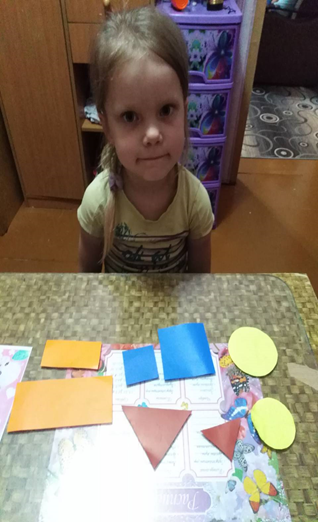 Расписание на среду:1.Развитие речи2.ЛепкаУчастие принял 1 ребёнок.Мною были предложены следующие задания:Развитие речи. Тема: «Описание ягод»Цель: развивать логику, внимание; учить описывать ягодыЛепка. Тема: ”Божья коровка”.Цель: Учить передавать характерные черты их строения, лепить из слоеного теста; развивать мышление, внимание.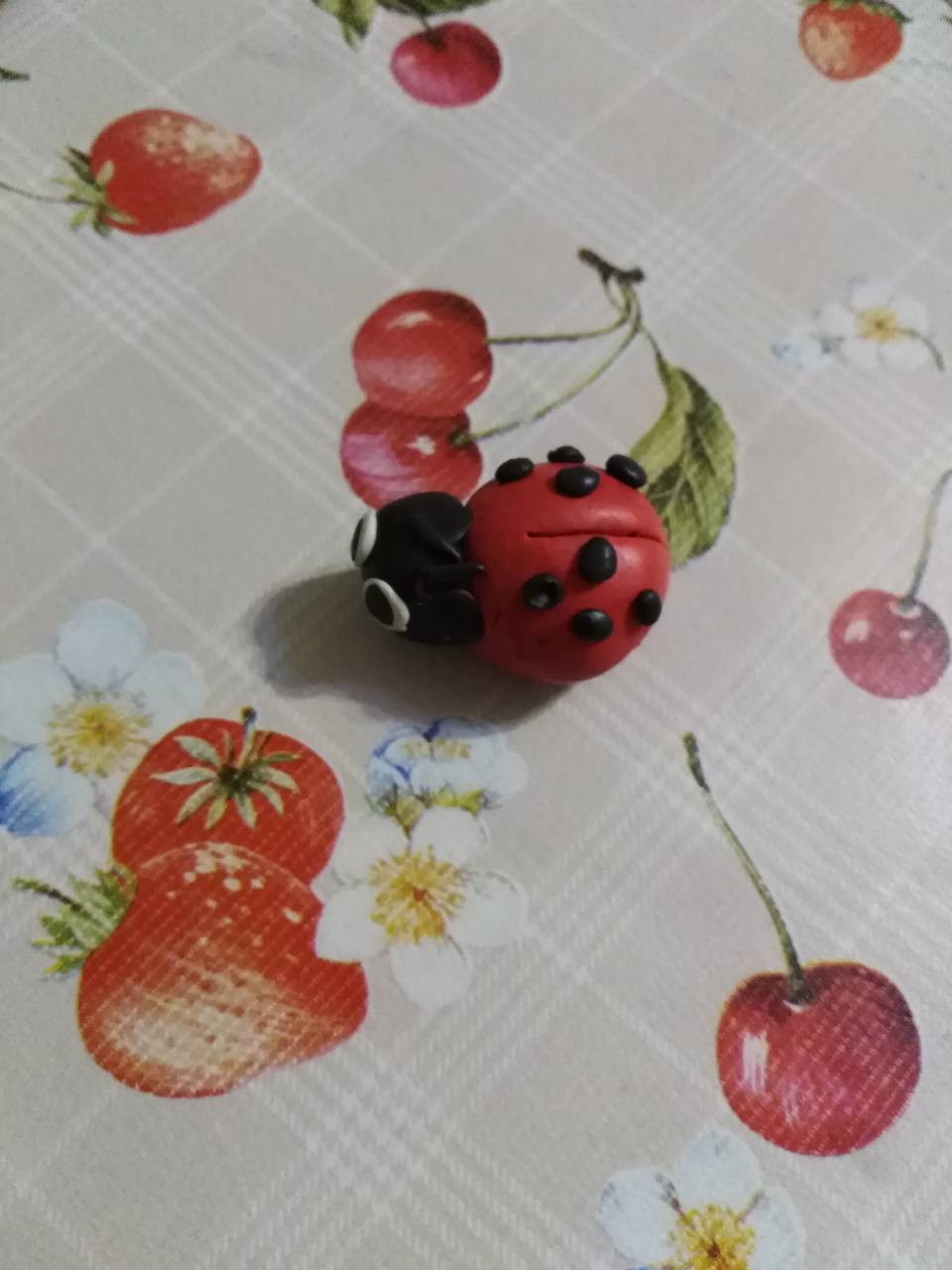 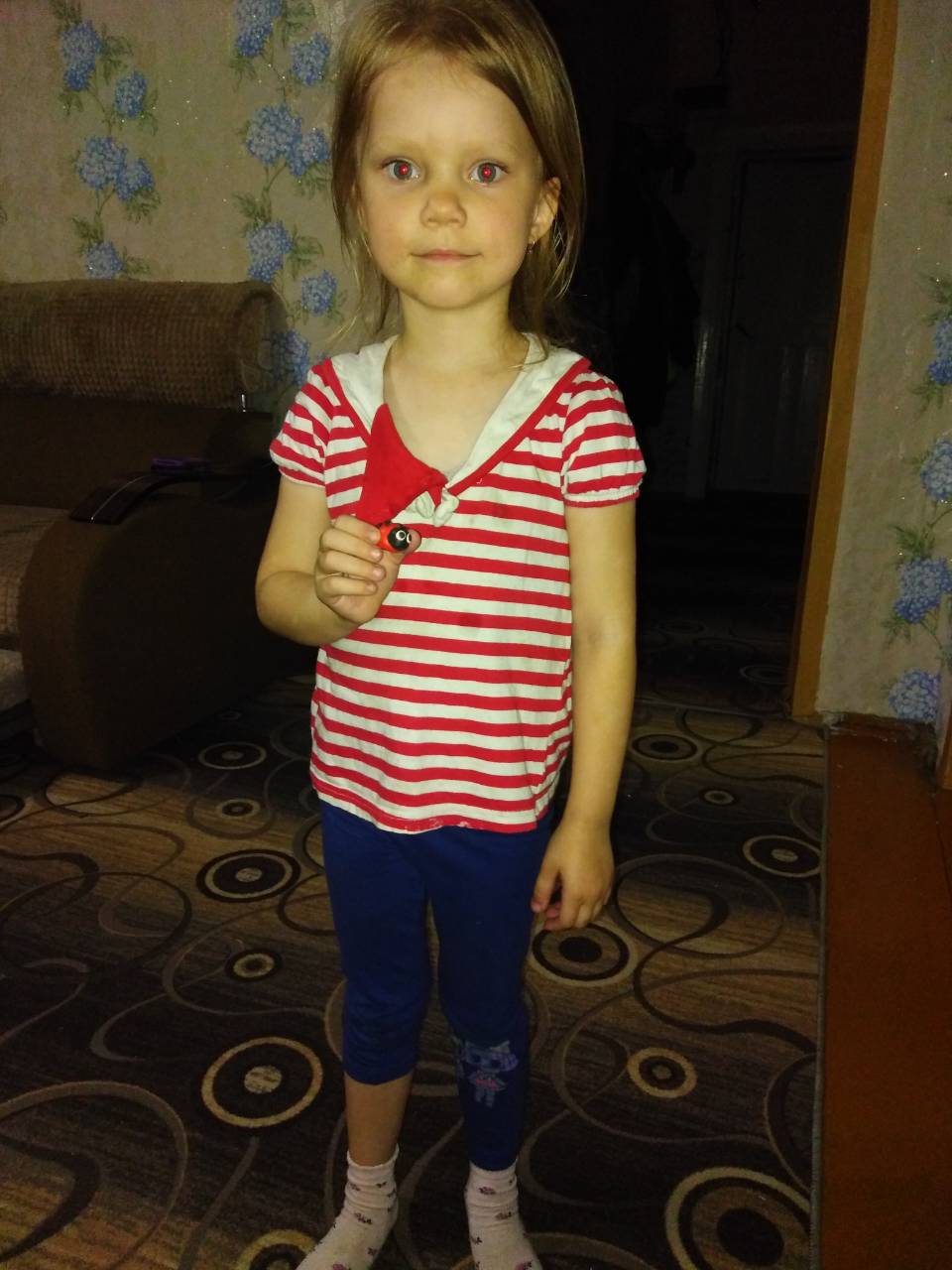 